For questions, please contact Laura Harrod at 502-564-4478 ext 4256 or email: Laura.Harrod@ky.gov  Please note: Payment and Form must be received by November 1, 2018 .  Please email a copy of your company logo in jpg or png format to krha@twc.com   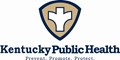 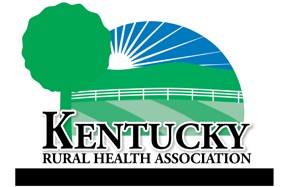 Please mail a check to:Kentucky Rural Health Association36 South Alvasia StreetHenderson, KY 42420Phone: 270-577-1707, Email: krha@twc.com (Checks should be made payable to Kentucky Rural Health Association)You may register and pay online at www.kyrha.org. To pay by credit card by phone, please Contact Tina McCormick at (270) 577-1707 or krha@twc.com Official Name of Company (as will appear on conference materials):Official Name of Company (as will appear on conference materials):Official Name of Company (as will appear on conference materials):Official Name of Company (as will appear on conference materials):Official Name of Company (as will appear on conference materials):Contact Name/Title:Contact Name/Title:Contact Name/Title:Contact Name/Title:Address:Address:Address:Phone:Phone:Cell:Email:Email:ALLStar - $5000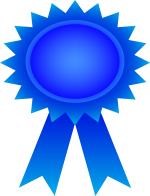 5 Complimentary Conference Registrations (includes meals and breaks)**5 Kentucky Rural Health Association individual membershipsComplimentary exhibit space at annual conferencePromotion as sponsor during conference and receptionComplimentary Full page promotion in sponsor booklet4Star - $2000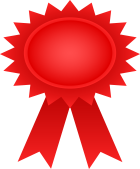 4 Complimentary Conference Registrations (includes meals and breaks)**4 Kentucky Rural Health Association individual membershipsComplimentary exhibit space at annual conferencePromotion as sponsor during conference and reception Complimentary Half page promotion in sponsor booklet  3Star $1,000 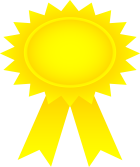 3 Complimentary Staff Conference Registrations (includes meals and breaks)**2 Kentucky Rural Health Association individual membershipsComplimentary exhibit space at annual conferencePromotion as sponsor during conference and reception Complimentary Quarter page promotion in sponsor booklet** Please note- Additional booth staff will need to register for the conference at $100 per person.** Please note- Additional booth staff will need to register for the conference at $100 per person.